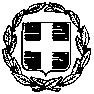 ΘΕΜΑ: ΠΡΟΚΗΡΥΞΗ ΕΚΔΗΛΩΣΗΣ ΕΝΔΙΑΦΕΡΟΝΤΟΣ ΓΙΑ ΤΗΝ ΟΡΓΑΝΩΣΗ 3/ΗΜΕΡΗΣ ΕΚΠΑΙΔΕΥΤΙΚΗΣ  ΕΚΔΡΟΜΗΣ ΣΤΑ ΚΑΛΑΒΡΥΤΑ Ο Διευθυντής του 3ου Γενικού Λυκείου Ηρακλείου προκηρύσσει την εκδήλωση ενδιαφέροντος από τα τουριστικά γραφεία της πόλης και της ευρύτερης περιοχής του Ν. Ηρακλείου για τη διοργάνωση τριήμερης εκπαιδευτικής επίσκεψης  30 (τριάντα) μαθητών της Α΄ Λυκείου  στα Καλάβρυτα. Στην εκδρομή, που θα πραγματοποιηθεί από την Τετάρτη 29/1/2020 έως Κυριακή 2/2/2020  προβλέπεται να συμμετάσχουν περίπου  30 (τριάντα) μαθητές και τρεις (3) συνοδοί καθηγητές. Το πρόγραμμα της εκδρομής θα είναι ως εξής:Τετάρτη 29/1/2020 7:30’ Συνάντηση στο λιμάνι. Επιβίβαση στο καράβι.Πέμπτη 30/1/202011:00 Άφιξη στο Χιονοδρομικό. Άφιξη στο ξενοδοχείο στα Καλάβρυτα  και βραδινή περιήγηση στην πόλη.Παρασκευή 31/1/2020 Αναχώρηση για το Χιονοδρομικό κέντρο. Αναχώρηση για Λίμνη Τσιβλού. Περιήγηση ,φαγητό. Άφιξη στο ξενοδοχείο21:00’ Βραδινή έξοδος για φαγητό και διασκέδασηΣάββατο 1/2/2020 Αναχώρηση για το Χιονοδρομικό κέντρο.1700’ Αναχώρηση για το Μέγα Σπήλαιο (ιστορικό μοναστήρι των Καλαβρύτων). 18:00’ Αναχώρηση για  Πειραιά.Η προσφορά θα πρέπει να εξασφαλίζει τα παρακάτω:Ακτοπλοϊκή μετάβαση στον Πειραιά και επιστροφή στο Ηράκλειο (MINOAN LINES)  με τετράκλινες  καμπίνες για μαθητές και δίκλινες για τους συνοδούς καθηγητές στο πλοίο.Να υπάρχει ανοχή κάποιου ποσοστού αυξομείωσης στον αριθμό των μαθητών.Διαμονή σε ξενοδοχείο των Καλαβρύτων-μέσα στα Καλάβρυτα- (30/1/2020 και 31/1/2020 δύο  βράδια) , κατά προτίμηση Α΄ ή Β΄ κατηγορίας. Δωμάτια δίκλινα ή τρίκλινα (χωρίς προσθήκη μεταλλικών κλινών ή ράντσων) για τους μαθητές και δίκλινα - μονόκλινα για τους συνοδούς καθηγητές σε άριστη κατάσταση, κλιματιζόμενα, με πρωινό. Τα δωμάτια των μαθητών να είναι συνεχόμενα (να μην παρεμβάλλονται άλλοι πελάτες) & στον ίδιο χώρο να βρίσκονται & τα δωμάτια των καθηγητών.Συνοδός ιατρός, προκειμένου να διασφαλίζεται η άμεση ιατρική βοήθεια σε περίπτωση ασθένειας, σε όλη τη διάρκεια της εκδρομής.Μεταφορικό μέσο / Προδιαγραφές / Μετακίνηση σε χιονοδρομικό κέντρο: Τουριστικά λεωφορεία υπερυψωμένα (όχι διώροφα), με κλιματισμό, τα οποία θα είναι συνεχώς στη διάθεση των μαθητών για τις μετακινήσεις τους. Τα λεωφορεία θα πρέπει να διαθέτουν όλες τις προβλεπόμενες από την κείμενη νομοθεσία προδιαγραφές (να έχουν ελεγχθεί από το ΚΤΕΟ, να είναι εφοδιασμένα με τα απαιτούμενα έγγραφα καταλληλότητας οχήματος, την επαγγελματική άδεια οδήγησης, ελαστικά σε καλή κατάσταση, πλήρως κλιματιζόμενα κλπ.), καθώς και να πληρούν όλες τις προϋποθέσεις ασφάλειας για τη μετακίνηση μαθητών (ζώνες ασφάλειας, έμπειροι οδηγοί κλπ.).Υποχρεωτική Ασφάλιση Ευθύνης Διοργανωτή, όπως ορίζει η κείμενη νομοθεσία, καθώς και πρόσθετη προαιρετική ασφάλιση για περίπτωση ατυχήματος ή ασθένειας μαθητή ή συνοδού καθηγητή και μεταφορά του αεροπορικώς, εάν παραστεί ανάγκη.Αποδοχή από μέρους του πρακτορείου ποινικής ρήτρας, σε περίπτωση αθέτησης των όρων του συμβολαίου (εγγυητική επιστολή), με ποσό που θα καθοριστεί από το Σχολείο.Αντιμετώπιση περίπτωσης μη πραγματοποίησης της εκδρομής, λόγω ανωτέρας βίας (καιρικές συνθήκες, κλπ).Άδεια λειτουργίας του τουριστικού πρακτορείου (ειδικό σήμα λειτουργίας του Ε.Ο.Τ).Κράτηση ακτοπλοϊκών εισιτηρίων και ξενοδοχείων (Fax που να την επιβεβαιώνει).Για τις παραπάνω υπηρεσίες ζητείται η τελική συνολική τιμή με ΦΠΑ της εκδρομής αλλά και η επιβάρυνση ανά μαθητή χωριστά,. Με την προσφορά θα κατατεθεί από το ταξιδιωτικό γραφείο απαραιτήτως και υπεύθυνη δήλωση ότι διαθέτει το ειδικό σήμα λειτουργίας τουριστικού γραφείου, το οποίο πρέπει να βρίσκεται σε ισχύ. Επιπλέον, στο φάκελο της προσφοράς θα υπάρχει απαραιτήτως CD με την προσφορά σε ηλεκτρονική μορφή (doc ή pdf) ώστε να είναι εύκολη η ανάρτησή της στο διαδίκτυο.  Τα ενδιαφερόμενα πρακτορεία καλούνται να υποβάλουν στη Διεύθυνση του Σχολείου σφραγισμένες προσφορές, το αργότερο μέχρι την Πέμπτη 19/12 /2019  και ώρα 12:00, που θα περιγράφουν αναλυτικά τις προσφερόμενες υπηρεσίες και τις επιπλέον ενδεχόμενες βελτιωτικές προτάσεις και θα είναι σύμφωνες με την Υ.Α 129287/Γ2/2011 (Β΄2769)  και τη σχετική νομοθεσία. Η αποσφράγιση των προσφορών θα γίνει από την αρμόδια Επιτροπή την Πέμπτη 19/12 /2019  και ώρα 12.30 στο Γραφείο του Διευθυντή του 3ου Γενικού Λυκείου Ηρακλείου.       Ο ΔΙΕΥΘΥΝΤΗΣ         Μανόλης ΑλεξάκηςΕΛΛΗΝΙΚΗ  ΔΗΜΟΚΡΑΤΙΑΥΠΟΥΡΓΕΙΟ ΠΑΙΔΕΙΑΣ ΚΑΙ ΘΡΗΣΚΕΥΜΑΤΩΝΠΕΡΙΦΕΡΕΙΑΚΗ  Δ/ΝΣΗ Π/ΘΜΙΑΣ & Δ/ΘΜΙΑΣ ΕΚΠ/ΣΗΣ ΚΡΗΤΗΣΔ/ΝΣΗ  Δ/ΘΜΙΑΣ  ΕΚΠ/ΣΗΣ  ΗΡΑΚΛΕΙΟΥ3Ο ΓΕΝΙΚΟ ΛΥΚΕΙΟ ΗΡΑΚΛΕΙΟΥΤαχ. Δ/νση : Δημοκρατίας 12, 71306 ΗράκλειοΤηλέφωνο: 2810-282911 και 2810-332855ΦΑΞ: 2810-289451email: mail@3lyk-irakl.ira.sch.gr Πληροφορίες: Αλεξάκης Μανόλης                   Ηράκλειο, 16/12/2019                    Αρ. Πρωτ : 1477                             ΠΡΟΣ:                              τη Διεύθυνση             Δ/θμιας Εκπαίδευσης Ηρακλείου 